АКТобщественной проверкина основании обращения жителей в Общественную палату г.о. Королев, плана работы Общественной палаты г.о. Королев, в рамках проведения системного и комплексного общественного контроля, проведен  мониторинг аптек  городского округа  Королев по проверке наличия лекарственных препаратов  с низкими ценами.Сроки проведения общественного контроля:  15 июля 2019 года.Основания для проведения общественного контроля: в соответствии с обращением граждан в Общественную палату и планом работы Общественной палаты г. о. Королёв.Форма общественного контроля:  общественный мониторинг Место осуществления общественного мониторинга  г.о. Королев:- микрорайон Юбилейный, ул. Пионерская, д.2А,- ул. 50 лет ВЛКСМ, д.6Г,- проспект Королева, д.4.Предмет мониторинга:  - рост цен на лекарственный препарат валидол  в аптеках городского округа Королев в соответствии Государственному реестру цен (предельная розничная цена).Состав группы общественного контроля: члены комиссии «по качеству жизни граждан, социальной политике, трудовым отношениям, экологии, природопользованию и сохранению лесов» Общественной палаты г.о. Королев.Кошкина Любовь Владимировна, зам. председателя комиссииНабасов Андрей Владимирович, консультант-эксперт3.        Белова Ольга Юрьевна, консультант-эксперт комиссии.Группа общественного контроля провела мониторинг трех аптек, расположенных по адресам: аптека в микрорайоне Юбилейный, ул. Пионерская, д.2А; аптечный пункт ООО «ТОГА» на проспекте Королева, д.4; аптека «Аптека со склада» на ул. 50 лет ВЛКСМ, д.6Г.Осмотр показал:  - Лекарственный препарат валидол не входит в государственный реестр ЖВНЛП и цены  в  аптеках зависят от закупочных цен. В течении года цены на валидол выросли с 8 рублей до 20 рублей и более. На момент проверки цена на валидол в аптеке, расположенной в микрорайоне Юбилейный, ул. Пионерская, д.2А составляет 35 рублей. В аптеке на ул. 50 лет ВЛКСМ, д.6Г валидол продается по цене 40 рублей, а в аптечном пункте ООО «ТОГА» на проспекте Королева, д.4 – по цене 31 рубль. Эксперты обосновывают подорожание препарата с ростом цен на сырье.В ходе общественного контроля проводилась фотосъемка на камеру телефона.Результаты общественного мониторинга в виде Акта будут направлены в Администрацию г.о. Королев.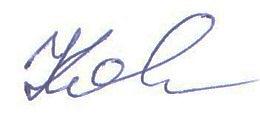 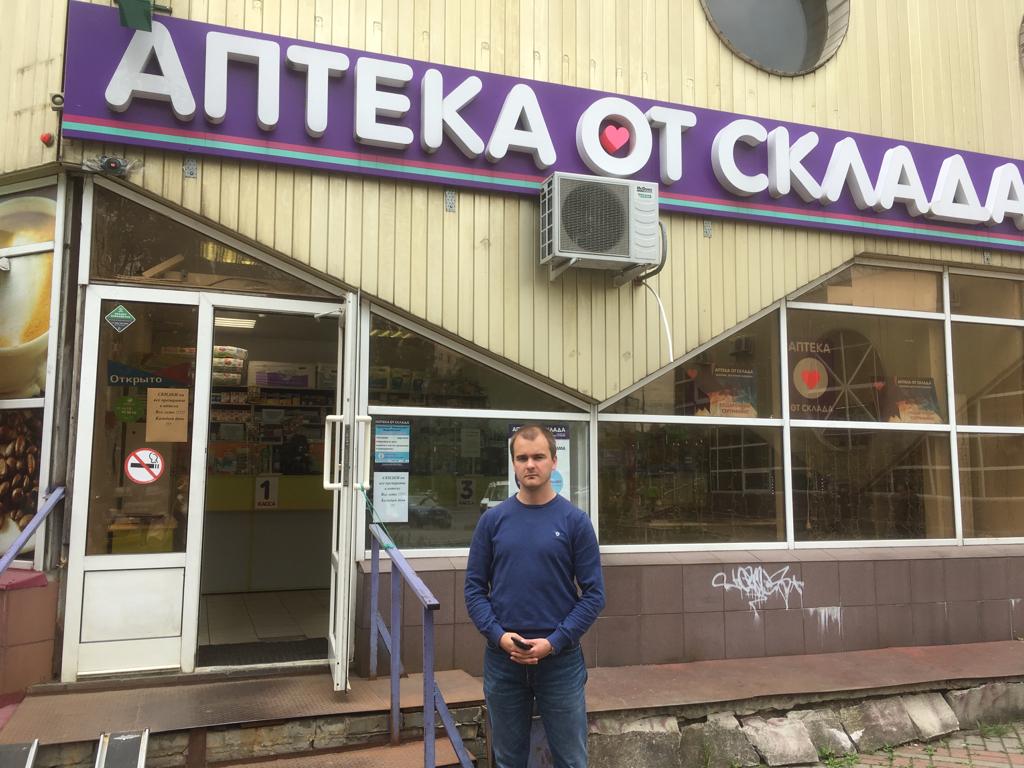 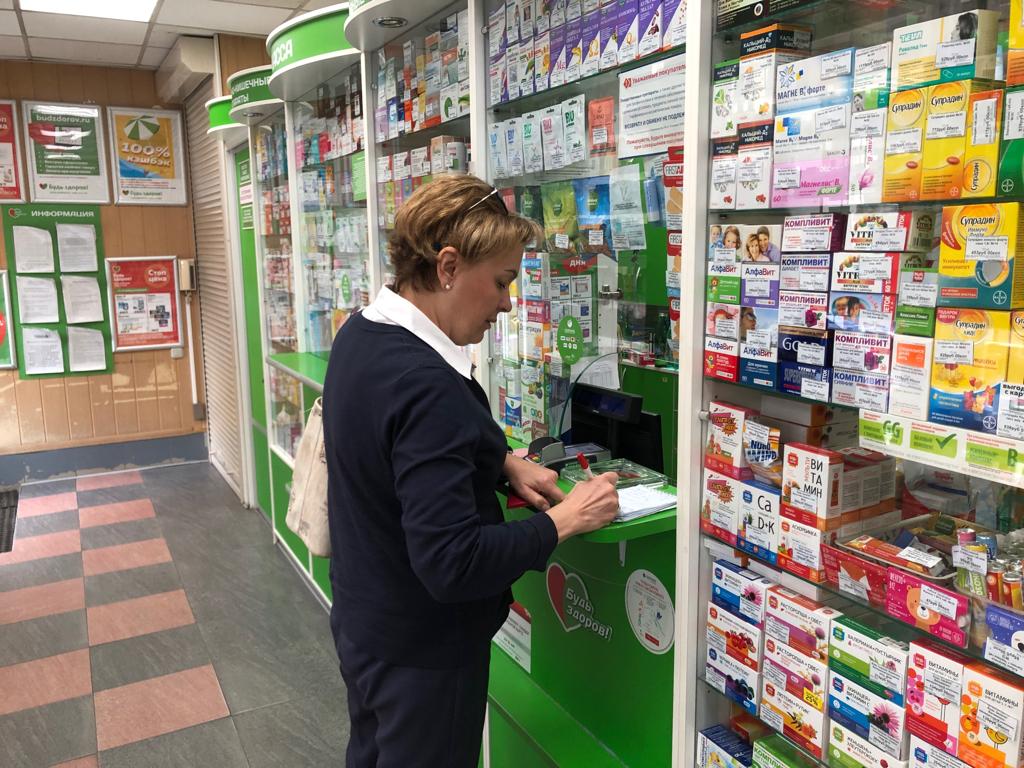 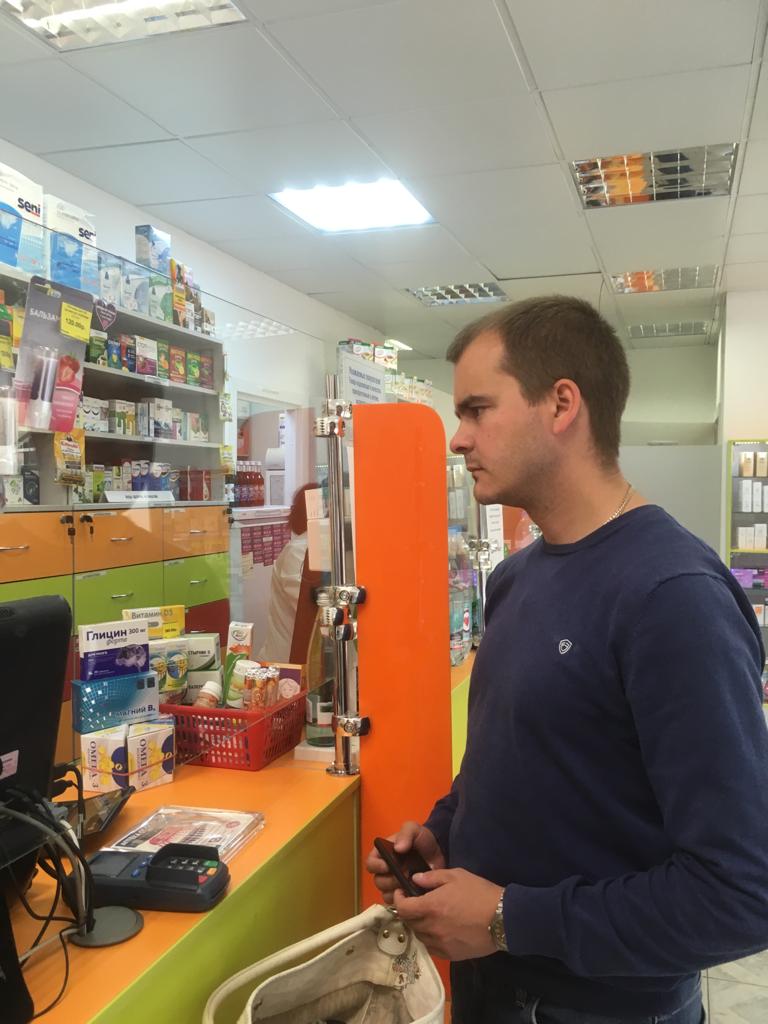 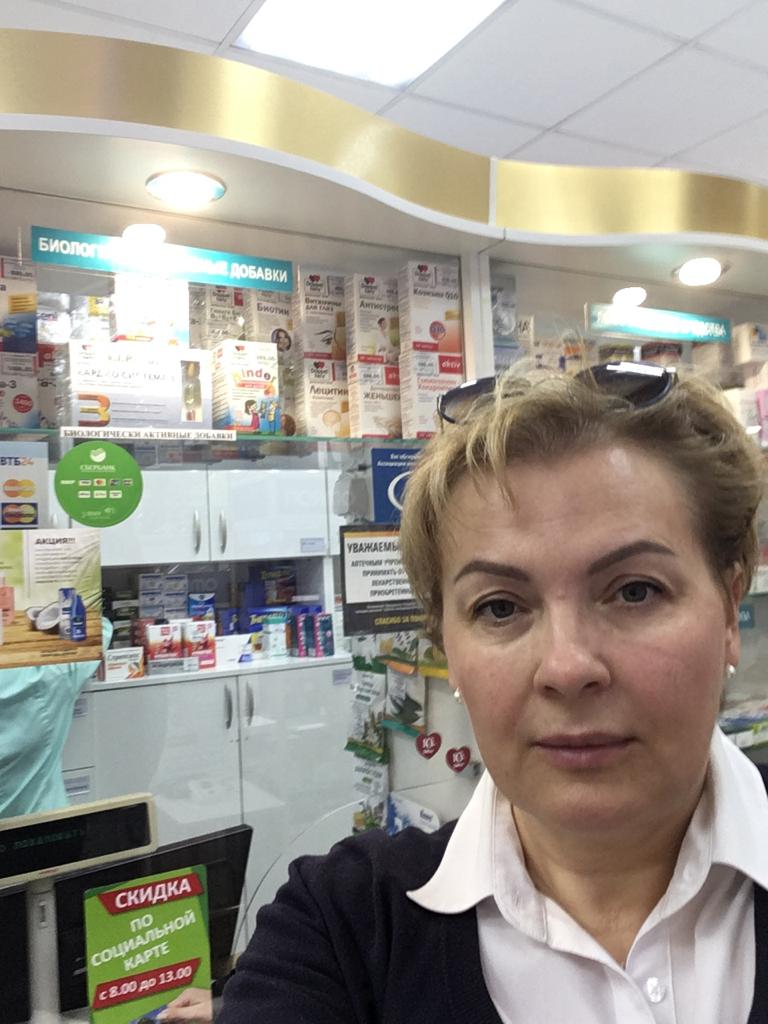 «УТВЕРЖДЕНО»Решением Совета Общественной палаты г.о. Королев Московской областиот 23.07.2019г. протокол № 16Председатель комиссии «по качеству жизни населения, социальной политике,…» Общественной палаты г.о. КоролевЛ.В. Кошкина